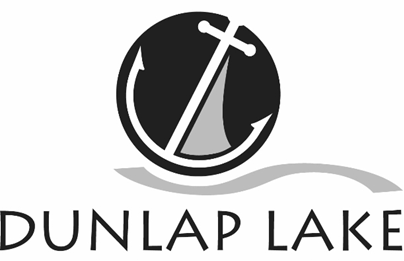 Dunlap Lake Property Owners Association Board MinutesSeptember 28, 2015Call to order: Alan Ortbals, president, called the meeting to order at 7 p.m. in the Association meeting room at 840 East Lake Drive. Present:, Nicholas Head, Walter Heck, Mark Hicks, Andy Leek, Craig Louer, Genie Manterfield, Alan Ortbals, Jim Seubert, Todd Smith, Michael Watts, Roy Wehling, Richard Welle. Absent: Larry Ahrens, Gene Peters, Bart Solon (all excused)Management Support: Carolyn Green, Jennifer RussiVisitor’s Present: Jim ReppellVISITOR BUSINESS: noneMINUTES – Carolyn Green presented minutes of the August 31, 2015 meeting. Mark Hicks made a motion to approve as presented. Roy Wehling seconded and the motion passed unanimously. FINANCIAL REPORT - Jennifer Russi went through the financial reports. Assessment income has come in earlier this year than projected. Alan Ortbals noted he had received lien forms for unpaid assessments. Then the group went through the year to date summary. The balance sheet showed that all of the cash accounts look good. Mike Watts made a motion to accept the financial reports as presented. Genie Manterfield seconded and the motion passed unanimously.OLD BUSINESS - NoneCOMMITTEE REPORTS Meetings Elections and Social: Submitted by Jim Seubert, chairThe Holiday Social will be the first Saturday of December 5th, at the Wildey. Heavy appetizers will be catered. Jim asked for suggestions on entertainment. Carolyn will check on the sound.     This year's bonfire will be Saturday, October 17 at 840 East Lake. The event will start at 7 pm and there will be a house and yard work day from 2-3 or 4 pm (depending on how many volunteers we have). Hot Dogs and S'mores will be provided by the lake. Some hay bales and a small fire pit for the kids to roast hotdogs would be good.Restrictions: Submitted by Roy Wehling chairRoy reported he is working with Carolyn to do letters for shoreline concerns that need to be addressed when the lake is lowered in the Fall of 2016.Safety: Submitted by Mark Hicks, chair Will do a water quality test in October. Silt & Erosion: Submitted by Craig Louer, co-chair with Walter HeckThere was a meeting Sept. 21 with property owners on the water south of W8. They had concerns about how building a silt basin along their property might limit boat access to the lake and what it might do to their view. They asked the board to include a long term clean out plan in any funding proposal and to designate a place for their boats to park if water would ever get low enough they could not get through the dike and weir system being considered.     One of the residents had asked about using the underwater dike system proposed in 2005 and Craig reported that the engineers said that while the weir could be made lower without losing much efficiency, an underwater system would significantly decrease the efficiency of the basin.After meeting with the engineer to address the homeowners concerns, the silt committee is recommending the Association ask the engineers to:   - 	Design a silt basin along the 512 or 513 elevation line   - 	Keep water off the resident's property lines and heavily wooded shorelines   - 	Note places dirt can be put on the parkway to raise it up   - 	Use a rip rap dike to close off the basin from the lake (it will probably be designed to look a lot like the peninsula leading to the underwater bridge)    - 	Follow corps of engineer standards for height of the dike (they determine it to assure water goes over the dike in time to prevent flooding of the road).    - 	Determine best place for the dike along the Association's property (probably close to the creek that enters on the Associations property across from 531 West Lake Drive)The Committee is hoping the engineers will have drawings by early 2016.Web Page:  Submitted by Todd Smith, chair All is well. Needs details of fall social events. Building:  Submitted by Andy Leek, chairA large number of permit applications have been submitted in the last 3 days. The committee will be reviewing them as quickly as they can. Commons Area:  Submitted by Nick Head, chairNick reported that he had sent a photo of the small boat stands used at the gun club to board members. This could be something worth considering in order to get the piles of small boats off commons areas in the future. Dam Maintenance: Submitted by Michael WattsWater is not high enough to go over the spillway today but we can hear water running. It is apparently going under the spillway all the way down and coming out under the end. It needs to be investigated and it may require lowering the lake to repair it. Walt will go tell us what will be involved in removing a piece of the concrete to find out what is going on.     Alan asked that it be dealt with immediately because it could be a real problem if the water freezes. The board concurred and asked that it be fixed before the next meeting.    Carolyn was asked to talk to Greenside about reseeding the spots that are still bare on top of the dam. Mike and Carolyn will look into the inspector’s recommendations for brush clean up along the spillway after the water issue is dealt with. Fireworks:  Submitted by Michael Watts, chair - no reportFish and Wildlife:  Submitted by Walter Heck, chair Walt asked the board to get much more aggressive with information campaigns asking people NOT to use lawn chemicals. The phosphorous levels in the lake are high and this is not good for the fish. He recommends using lake water for sprinkler systems to help use the phosphorous already in the water instead of adding more.     Stocking this year will include stripers and channel catfish. Walt's research indicated the grass carp should help with the algae as Gene had said have done here in the past. We will need a special permit for them though. The recommendation is 2 carp per acre the first year. Then add 1 per acre the year after. The recommendations were discussed and everyone was comfortable with Walt proceeding with stocking as budgeted. Legal:  Submitted by Alan Ortbals, chair - no reportManagement Report: Submitted by Carolyn GreenCarolyn reported she is assisting Mike with monitoring the dam. The patches of damp soil on the back of the dam have stayed small and shrunk considerably over the summer but did not completely go away.     She has found a place that can test fish using EPA measurement standards. If there is an Adult Fishing Derby this year she will send samples of two large bass and a crappie (anticipated cost is $630 plus shipping).    BJ's Printables will set up the Dunlap Lake logo for embroidery for $75. That set up will make it possible to get the logo stitched onto hats, shirts or other clothing. Residents can take items in and have the logo put on for $10 (or buy shirts there). The size of the appliqué cannot be changed without an additional set up fee. The board liked the idea and approved having it done out of the administrative budget line. NEW BUSINESS - noneADJOURNMENT: The next meeting will be Monday, Oct. 26 at 7 p.m. at 840 East Lake Drive. 